2020-2021 оқу жылы  «Жас шығыстанушы» студенттік үйірмесі келесі жұмыстарды жүргізді.• «Ғылыми мақала: дереккөздер жинағы, құрастыру ережелері, есептің құрылымы» сабағын өткізу.• Студенттерді тарихи көздердің негізгі топтарымен таныстыру, Ryvun N. «Discovery of Japan».• «Қиыр Шығыс пен Оңтүстік-Шығыс Азиядағы білім беру жүйесін реформалау тәжірибесі» интерактивті сабағы.• «Ғылыми мақала: шетелдік дереккөздерді аудару және талдау» сабағын өткізу.• шығыстанушы - шығыстану институтының ғылыми қызметкерімен кездесу.2020-2021 оқу жылы «Біз аударамыз» студенттік үйірмесі келесі іс -шараларды өткізді:Қыркүйек айында студенттік ғылыми үйірменің отырысы ұйымдастырылды, онда студенттерге кафедраның ғылыми жұмысының мақсаттары мен міндеттері туралы ақпарат берілді.Желтоқсанда студенттер ғылыми факультетішілік студенттер конференциясына дайындалды. Кафедраның профессорлық -оқытушылық құрамы ғылыми мәтіндердің аудармасымен жұмыс жасауда.Жас ғалымдарды дамыту және ынталандыру мақсатында 2020 жылдың қазан айында құрылған Абылай хан атындағы ҚазХҚжӘТУ жанындағы «Лингвистикалық клуб» жұмысын жалғастыруда. «Шетел филологиясы» мамандығының магистранттары, магистрлік диссертациялардың бағыттарынан басқа, жалпы тілдік трансформацияға терең қызығушылық танытады. Пәнаралық интеграция лингвистика саласына тікелей әсер етеді. Когнитивті лингвистика, нейролингвистика, когнитивті және прагма-социолингвистикалық аспектілер үйірме қатысушыларының белсенді талқылау сатысында.Университеттің студенттері мен жас ғалымдарының жарияланымдары2017-2021 жылдар аралығында Университеттің студенттері мен жас ғалымдары барлығы 1716 -нан астам мақалалар мен тезистерді түрлі ғылыми журналдар мен жинақтарда жариялады, оның ішінде студенттер - 852, шетелде - 97, магистранттар - 497, шетелде - 47, докторанттар - 170, шетелде - 53.2021 жылдың 26 ​​маусымында KazUMO & WL Tamos Education School ұйымдастырған мектеп оқушылары арасындағы интеллектуалды турнирге қатысты. Команда капитаны Телеков Рамазан KazUMO & WL -де жаттығу үшін 100% сертификатқа ие болды.2021 жылы 26 сәуірде Алматыда Алматы қаласының студенттері арасында 20 -шы Дүниежүзілік «Қытай тілінің көпірі» студенттер байқауының келесі іріктеу кезеңі өтті. Онлайн -шараны Қытайдың Алматыдағы Бас консулдығы мен Абылай хан атындағы ҚазХҚжжӘТУ Конфуций институты ұйымдастырды. Алматы қаласының әр түрлі оқу орындарынан сегіз үміткер қатысты. Байқау үш кезеңнен тұрды: қытай тілінде қысқа сөйлеу, қытай тілі, тарихы мен мәдениеті туралы сұрақтарға жауаптар және шығармашылық қойылым. Байқау нәтижесінде шығыстану факультетінің студенттері жүлделі орындарға ие болды.Студенттер арасында 1 -орынды Жалқау Кирилл, 2 -орынды Мұратова А, ал Оңдасынова М үздік үштікті жапты. «Үздік мәнерлеп оқу» номинациясы бойынша 1 орын -2, 2 орын - 3, 3 орын - 3 оқушы.Мамандықтың 2 -курс студенті: IF (жапон тілі), Мусаева I «Nihongo Challenge 2021 students 日本語 チ ャ レ ン ジ 2021» «Студенттер арасындағы жапон тіліндегі қойылымдар байқауында» 3 орын алдым. Онлайн -іс -шараны Мәскеудегі Жапон қорының Жапон мәдениеті басқармасы Ресей мен ТМД елдеріндегі жапон тілі мұғалімдерінің ассоциациясының, сондай -ақ Ресейдің Жапония елшілігінің қолдауымен ұйымдастырды. Мәскеу жарысы.30 қараша - 6 желтоқсан 2020 ж. 44 студент Ресей Федерациясы Білім министрлігінің гранты есебінен Тамбов мемлекеттік университетінде «Орыс тілі мен мәдениеті: шекараларды жою» жобасына қатысты. Атындағы Ульянов мемлекеттік педагогикалық университетінің шет тілдері факультетінің «Менің интеллект-траекториям» ІІ Халықаралық ғылыми жұмыстар байқауына 10 студент қатысты. И.Н. Ульянов және «БарМУ» ЕБ славян және герман тілдері факультеті.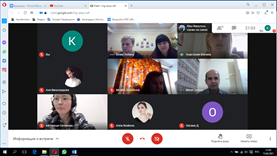 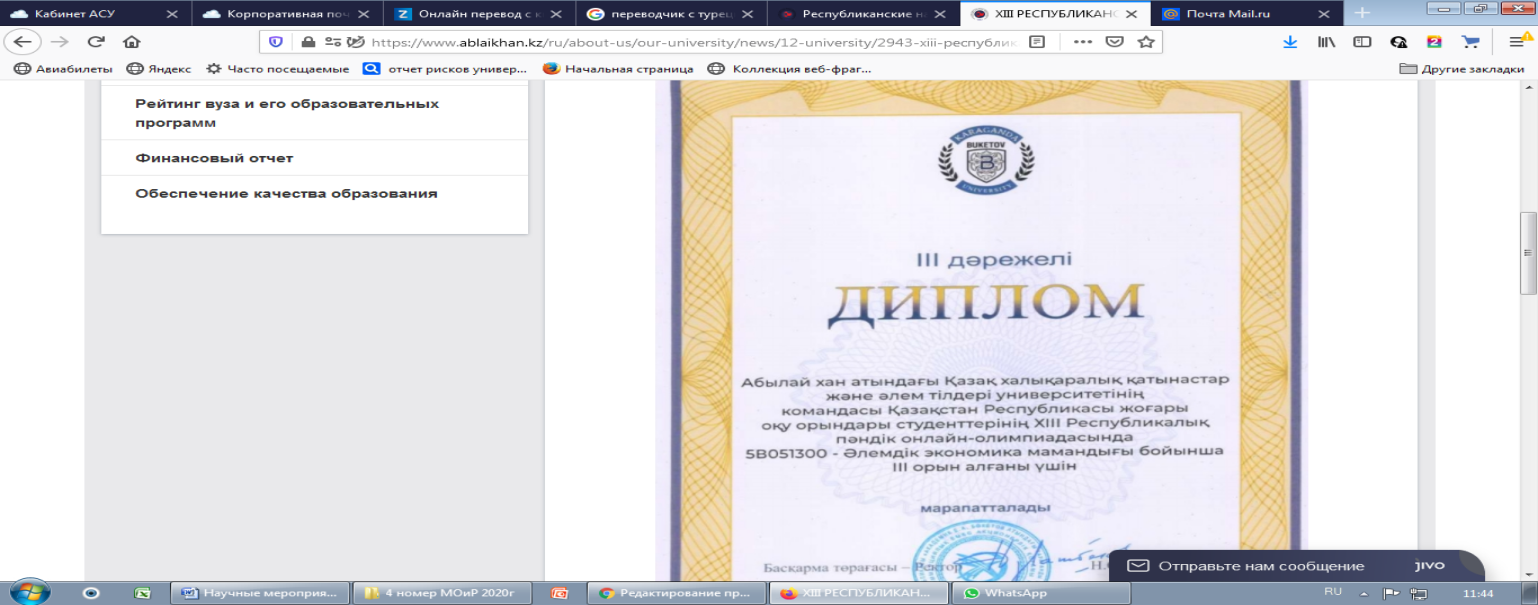 2021 жылдың 10 сәуірінде академик Е.А. Бөкетов, «Әлемдік экономика» білім беру бағдарламасы бойынша Қазақстан Республикасының жоғары оқу орындары студенттері арасында ХІІІ Республикалық пәндік олимпиада өткізілді, онда ҚазХҚжӘТУ 3 курс студенттері 3 орынға ие болды.СБ 4 курс студенті Тастанбекова Камила, профессор Б.А.Ахатованың жетекшілігімен Халықаралық студенттік жобалар байқауында, «Lilac PR break» XVIII Халықаралық студенттік PR-конференциясында «Sana sea» жобасы бойынша («Әлеуметтік жобалардағы байланыс» бөлімі) 1 орын алды. Қарым -қатынас дәуірінің табалдырығында».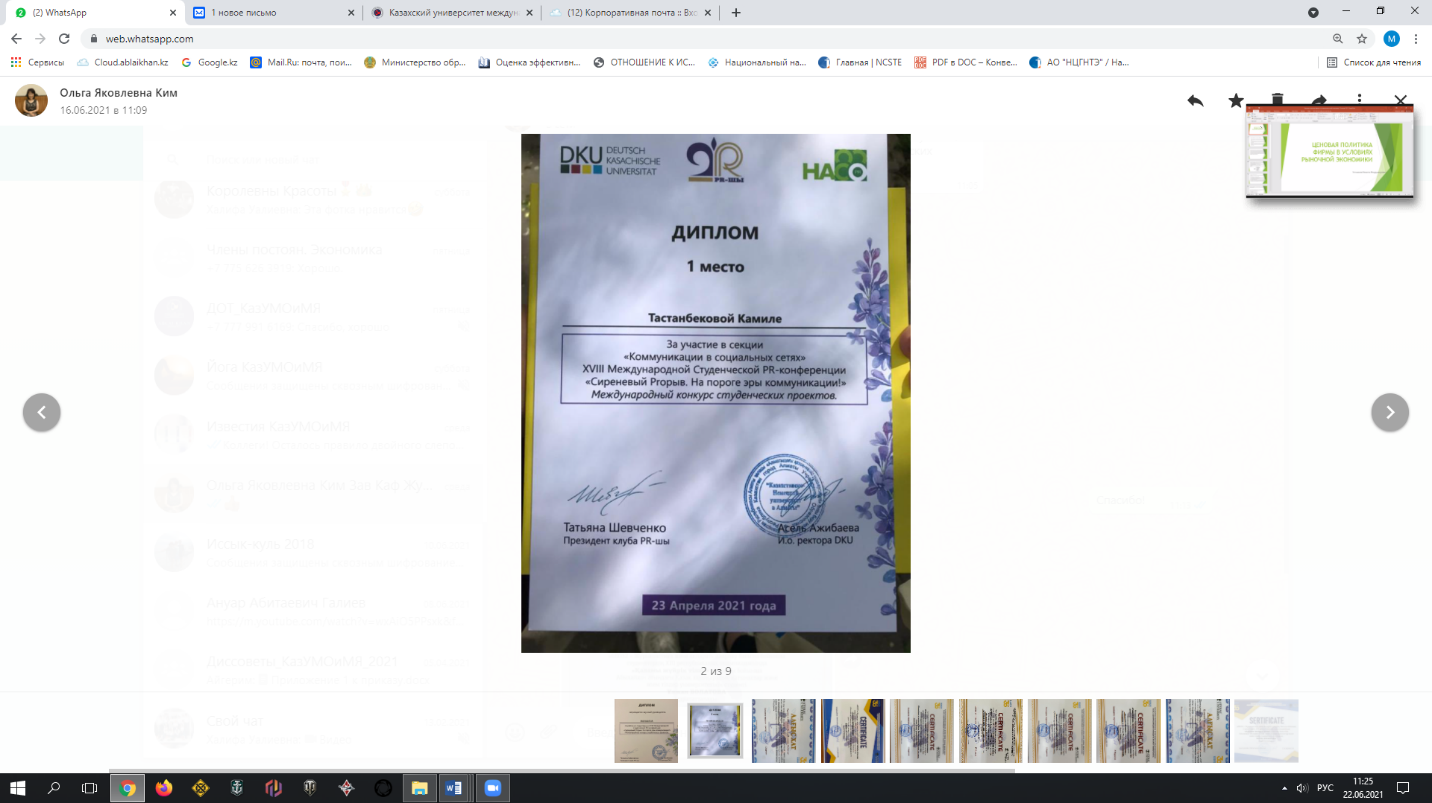 . «Журналистика» мамандығының студенттері Жабаева Айгерім, Әбенов Жалғас, Искакова Аделина, Болат Ұлжан «Журналистика» мамандығы бойынша 13 -ші республикалық олимпиадада жүлделі орындарға ие болды. Болатова Ұлжан журналистика пәнінен пәндік олимпиадада эссе жазғаны үшін 1 орын алды.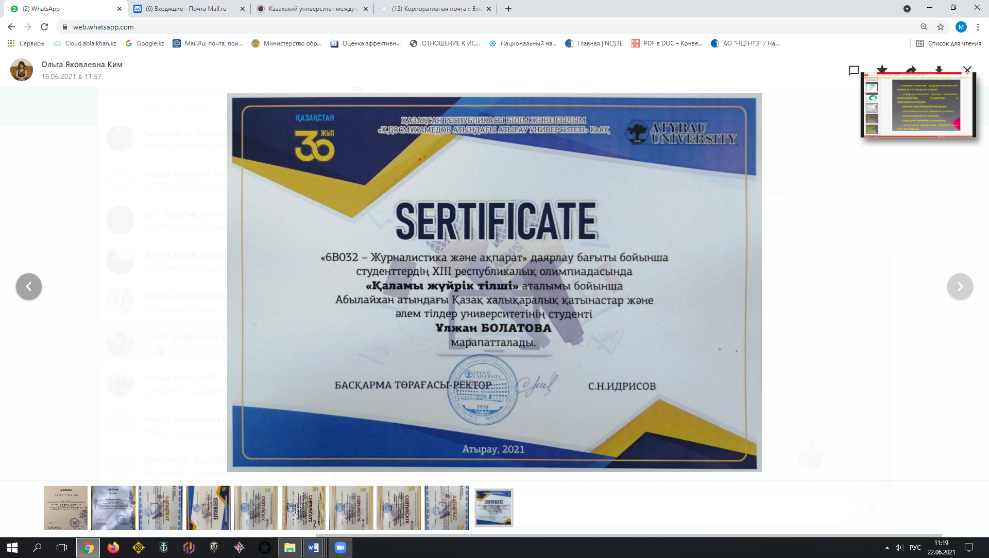 5В021000-IF мамандығына 21 студент қатысып, өздерінің ғылыми мақалаларын жариялады.Дауыс беру мен бағалау нәтижелері бойынша келесі жұмыстар үздік деп танылды:1 орын - Сойыргаз Ф., Жолан С .; 2 орын - Н.Сарсембаева, Ш.Амруллаева; 3 орын - В.Кулагина, Д.Махмудова, А.СейілбековаАлғыс хаттармен марапатталған: Бостан Ә., Қалиев М., Смағұлов А., Тұралханов А., Цой Е., Рысқалиев Н., Аманжан Н.Секциялық отырыстың қорытындысы бойынша жеңімпаз студенттерді республикалық ғылыми -зерттеу жұмыстарының конкурсына ұсыну туралы шешім қабылданды.2021 жылы 30 наурызда шығыстану факультетінің шығыс филологиясы кафедрасы араб тілі кафедрасының түлектері мен жоғары оқу орындарының студенттерімен «Бәсекеге қабілетті маман болу - заман талабы» тақырыбында дөңгелек үстел ұйымдастырды.20-21 сәуірде Қазақстанның қазіргі тарихы және философия ғылымдары кафедрасы Қазақстан Республикасы Тәуелсіздігінің 30 жылдығына арналған «Абылай ханның тәуелсіздігі мен тарихи тұлғасы» тақырыбында студенттер арасында онлайн оқырмандар байқауын ұйымдастырды. және Абылай хан атындағы ҚазХҚжӘТУ 80 жылдық мерейтойы.2021 жылы 19 наурызда «ЖОО сапасын қамтамасыз ету жүйесіне студенттерді тарту» тақырыбында онлайн -дөңгелек үстел өткізілді. Дөңгелек үстелге Қазақстан Республикасының Білім және ғылым министрлігі, Аккредиттеу мен рейтингтің тәуелсіз агенттігі (АРТА), Қазақ қаржы және халықаралық сауда экономикалық университеті., Студенттік ұйымдардың өкілдері, жоғары оқу орындарының студенттері қатысты. Қазақстан Республикасының.2021 жылы 26 сәуірде Алматыда студенттер арасында 20 -шы Дүниежүзілік «Қытай тілінің көпірі» студенттер байқауының келесі іріктеу кезеңі өтті. Онлайн -шараны Қытайдың Алматыдағы Бас консулдығы мен Абылай хан атындағы ҚазХҚжжӘТУ Конфуций институты ұйымдастырды. Алматының әр түрлі оқу орындарынан сегіз үміткер қатысты. Байқау үш кезеңнен тұрды: қытай тілінде қысқа сөйлеу, қытай тілі, тарихы мен мәдениеті туралы сұрақтарға жауаптар және шығармашылық қойылым.Байқау нәтижесінде біздің факультеттің студенттері Абылай хан атындағы ҚазХҚжӘТУ Шығыстану факультетінің студенттері жүлделі орындарға ие болды. Студенттер арасында 1 орынды Леня Кирилл, 2 орынды Айда Мұратова, ал Оңдасынова Меруерт үздік үштікті жапты.Педагогикалық инновациялар қорының жобасында француз тілі мұғалімдерінің халықаралық федерациясы мен халықаралық франкофония ұйымы. «Менің мамандығым - Қазақстандағы француз тілі мұғалімі» шетел тілдері факультетінің 3 және 4 курстарының 30 студенті қатысты.2021 жылы 6-8 сәуірде ҚазҰУ-де И. Әл-Фарабиде студенттер мен жас ғалымдардың халықаралық ғылыми конференциясы «Фараби әлемі» онлайн форматында өтті. Конференцияға ҚазХҚжӘТУ 2-4 курс студенттері қатысты. Абылай хан, шығыстану факультеті, «шығыстану» мамандығы.22-26 наурыз аралығында Мәскеу гуманитарлық университетінде «Бізді қоршаған әлем: адам-қоғам-табиғат» тақырыбында студенттердің халықаралық ғылыми конференциясы өтіп жатыр. Конференцияға ҚазҰО және ЗТ 7 студенттері қатысты.